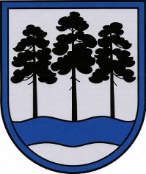 OGRES  NOVADA  PAŠVALDĪBAReģ.Nr.90000024455, Brīvības iela 33, Ogre, Ogres nov., LV-5001tālrunis 65071160, e-pasts: ogredome@ogresnovads.lv, www.ogresnovads.lv PAŠVALDĪBAS DOMES ĀRKĀRTAS SĒDES PROTOKOLA IZRAKSTS1.Par Ogres novada pašvaldības 2021. gada 11. novembra saistošo noteikumu Nr. 27/2021 “Par pabalstiem bārenim un bez vecāku gādības palikušajam bērnam pēc pilngadības sasniegšanas” precizēšanuAr Ogres novada pašvaldības domes 2021. gada 11. novembra lēmumu “Par Ogres novada pašvaldības saistošo noteikumu Nr. 27/2021 “Par pabalstiem bārenim un bez vecāku gādības palikušajam bērnam pēc pilngadības sasniegšanas” pieņemšanu”” (turpmāk - Lēmums) tika pieņemti Ogres novada pašvaldības saistošie noteikumi Nr. 27/2021 “Par pabalstiem bārenim un bez vecāku gādības palikušajam bērnam pēc pilngadības sasniegšanas” (turpmāk – Saistošie noteikumi). Likuma “Par pašvaldībām” 45. panta otrā daļa nosaka, ka dome saistošos noteikumus un to paskaidrojuma rakstu triju darba dienu laikā pēc to parakstīšanas rakstveidā un elektroniskā veidā nosūta atzinuma sniegšanai Vides aizsardzības un reģionālās attīstības ministrijai (turpmāk - VARAM). Šā panta ceturtā daļa nosaka, ja saņemts VARAM atzinums, kurā pamatots saistošo noteikumu vai to daļas prettiesiskums, pašvaldības dome precizē saistošos noteikumus atbilstoši atzinumā norādītajam un publicē precizētos saistošos noteikumus. Ja pašvaldības dome nepiekrīt atzinumam pilnībā vai kādā tā daļā, dome savā lēmumā sniedz atbilstošu pamatojumu, kā arī publicē saistošos noteikumus. Saistošos noteikumus triju darba dienu laikā pēc to parakstīšanas rakstveidā un elektroniskā veidā nosūta VARAM.Ogres novada pašvaldība 2021. gada 15. decembrī saņēma VARAM 2021. gada 15. decembra atzinumu Nr. 1-18/10872 “Par saistošajiem noteikumiem” (pašvaldībā reģistrēts ar Nr. 2-4.1/5400), kurā sniedza iebildumus par Saistošajiem noteikumiem, kas tiek ņemti vērā.Saskaņā ar Oficiālās elektroniskās adreses likuma 5. panta otro daļu oficiālo elektronisko adresi var izmantot Fizisko personu reģistrā reģistrēta fiziskā persona no 14 gadu vecuma. Atbilstoši 12. panta pirmajai daļai, ja ir aktivizēts oficiālās elektroniskās adreses konts, valsts iestāde un privātpersona sazinās elektroniski un elektronisko dokumentu nosūta, izmantojot oficiālo elektronisko adresi. Saistošie noteikumi papildināmi ar jaunu saziņas kanālu – elektronisko adresi.Iesnieguma likuma mērķis ir nodrošināt Iesniegumu likumā ietverto sabiedrības līdzdalības iespēju – priekšlikuma, sūdzības, jautājuma vai lūguma iesniegšanu par iestādes pārvaldīto jomu, tai skaitā par iestādes darbu. E-pakalpojums nav paredzēts iestādes pakalpojumu pieteikšanai. Līdz ar to, svītrojams Saistošajos noteikumos paredzētais saziņas kanāls - e-pakalpojums "Iesniegums iestādei" portālā www.latvija.lv.Pamatojoties uz likuma “Par pašvaldībām” 45. panta ceturto daļu,balsojot: ar 21 balsi "Par" (Andris Krauja, Artūrs Mangulis, Atvars Lakstīgala, Dace Kļaviņa, Dace Māliņa, Dace Nikolaisone, Dainis Širovs, Dzirkstīte Žindiga, Edgars Gribusts, Egils Helmanis, Ilmārs Zemnieks, Indulis Trapiņš, Jānis Iklāvs, Jānis Kaijaks, Jānis Lūsis, Jānis Siliņš, Linards Liberts, Pāvels Kotāns, Raivis Ūzuls, Toms Āboltiņš, Valentīns Špēlis), "Pret" – nav, "Atturas" – nav,Ogres novada pašvaldības dome NOLEMJ:Izdarīt Ogres novada pašvaldības 2021. gada 11. novembra saistošajos noteikumos Nr. 27/2021 “Par pabalstiem bārenim un bez vecāku gādības palikušajam bērnam pēc pilngadības sasniegšanas” (turpmāk – Noteikumi) precizējumu un izteikt 7.punktu šādā redakcijā: “7. Pabalstu saņemšanai bārenis ar rakstveida iesniegumu (turpmāk – Iesniegums) vēršas Ogres novada Sociālajā dienestā (turpmāk – Sociālais dienests) vienā no šādiem veidiem:elektroniski – nosūtot uz Sociālā dienesta oficiālo elektronisko adresi;iesniedzot Iesniegumu Sociālajā dienestā;iesniedzot Iesniegumu tuvākajā Pašvaldības klientu apkalpošanas centrā vai valsts pārvaldes vienotajā klientu apkalpošanas centrā;nosūtot Iesniegumu Sociālajam dienestam pa pastu;elektroniski – nosūtot ar drošu elektronisko parakstu parakstītu Iesniegumu Sociālajam dienestam uz elektroniskā pasta adresi ogressd@ogresnovads.lv.”.Ogres novada pašvaldības centrālās administrācijas Juridiskajai nodaļai triju darba dienu laikā pēc Lēmuma pieņemšanas rakstveidā un elektroniskā veidā nosūtīt to Vides aizsardzības un reģionālās attīstības ministrijai (turpmāk – VARAM) zināšanai.Ogres novada pašvaldības centrālās administrācijas Komunikācijas nodaļai publicēt Noteikumus pašvaldības laikrakstā “Ogrēnietis” un pašvaldības mājaslapā internetā.Ogres novada pašvaldības centrālās administrācijas Kancelejai pēc Noteikumu spēkā stāšanās nodrošināt Noteikumu brīvu pieeju Ogres novada pašvaldības ēkā.Ogres novada pašvaldības pilsētu un pagastu pārvalžu vadītājiem pēc Noteikumu spēkā stāšanās nodrošināt Noteikumu brīvu pieeju  pašvaldības pilsētu un pagastu pārvaldēs.Kontroli par lēmuma izpildi uzdot pašvaldības izpilddirektoram.(Sēdes vadītāja, domes priekšsēdētāja E.Helmaņa paraksts)Ogrē, Brīvības ielā 33Nr.142021. gada 30. decembrī